Western Cape Provincial ParliamentPETITIONS COMMITTEE 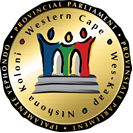 Chairperson: D MITCHELL				Committee Co-ordinator: Wasiema Hassen-Moosa		 					Tel: 021 487-1630	Fax: 021 487-1685							Email: wasiema.hassenmoosa@wcpp.gov.zaSenior Committee Co-ordinator: Ben Daza 		 					Tel: 021 487-1679	Fax: 021 487-1685							Email: bdaza@wcpp.gov.za (Ref no: 11/4/1/2/12)Distributed on 19 September 2018*AMENDED* NOTICE OF MEETINGPlease note that a meeting of the above Standing Committee will take place as follows:Date:		Friday, 28 September 2018Time:		14:00 to 15:30Venue:		Committee Room 1, 4th Floor, 7 Wale Street, Cape Town AGENDADiscussion on the petition received from Riemvasmaak Informal Settlement in Ashton. *Consideration and adoption of the Petitions Committee’s Annual activity report for 2017/2018Recommendations/ActionsAbove agenda items may be rearranged by the CommitteeShould you be unable to attend kindly forward apologies to the Committee Co-ordinator as well as arrange for an alternate and indicate the name of the alternate at your earliest convenience.